МАГИСТРАТУРИ, СТИПЕНДИИ, СТАЖОВЕMA in European History and CivilisationApplications are now being accepted for the Europaeum’s 2014-2015 MA programme in European History and Civilisation with terms spent at Leiden, Paris and Oxford. This programme offers graduate students a special opportunity to deepen their knowledge of European history and institutions, their philosophical and historical backgrounds and underpinnings, and their social and economic contexts, through the lens of three different university worlds. This knowledge plays an increasingly crucial role in practical decision-making and strategic planning, where Europe-wide and global contact and negotiation is required.For further information, see Application details on our website. Please support our recruitment efforts and distribute the attached Poster to students and colleagues and on noticeboards. Deadlines for submission will be set April 1st 2014, with final deadline around may 30th.Германският Бундестаг отпуска стипендия за български студентиГерманският Бундестаг, Свободният университет в Берлин, Хумболтовият университет на Берлин и Техническият университет в Берлин обявиха покана към български студенти да участват в Международната парламентарна стипендия (IPS) за пет месеца в немската столица.Стипендията е насочена към висококвалифицирани и политически заинтересовани млади жени и мъже, които смятат да се завърнат в своите родни страни след края на програмата.Германският парламент ще им предостави възможността по време на 15-седмичния им престой при член на Бундестага да опознаят германската парламентарна система и процесите на вземане на политически решения, както и да натрупат практически опит в областта на парламентарната работа.Стипендиантите ще бъдат избрани от независима селекционна комисия на Бундестага. Условията за кандидатстване са българско гражданство; завършено университетско образование; много добри познания на немски език; познаване на германската политика, общество и история; ненавършена 30-годишна възраст при започване на стипендията.Финансирането е в размер на 450 евро на месец и включва безплатно настаняване, както и покриване на разходите за застраховка и пътни разноски на участниците.Допълнителна информация за програмата има на страницата на Бундестага.Краен срок: 30 юни 2014 г.Стипендии на френското правителствоСтипендиите на френското правителство (BGF) се отпускат всяка година от Френския институт в България. Разпределени са в няколко нива - магистратура (M2), докторантура под двойно научно ръководство (cotutelle) както и за краткосрочен престой за научноизследователска дейност на докторанти, зачислени в България или млади научни работници.Стипендиите се дават на кандидати, които са български граждани или постоянно пребиваващи в България, не са били стипендианти на френското правителство през последните 3 години; редовно записани са в българско висше учебно заведение или притежават българска диплома за бакалавър или магистър.Досието за кандидатстване се внася в Отдела за стипендии във Френския институт в България.Срокът за подаване на документите за две от стипендиите - магистратури и докторантури под двойно научно ръководство и програма "Коперник" е 15 март. За мобилност на млади научни работници има три сесии през годината - края на февруари, края на април и края на септември.Стипендиите на френското правителство включват 767 евро месечна издръжка, медицинска осигуровка, такса за записване в университета. Добавка за жилище се отпуска, ако наемът надвишава сумата, заплащана в студентско общежитие. Повече информация може да се получи в Campus France. Отпуснатата стипендия може да бъде прекратена във всеки момент поради незадоволителни резултати в процеса на обучението: изискването към стипендиантите на френското правителство е висок успех.За повече информация - Бюро за стипендии, Френски институт в България, Бисера Коларова bissera.kolarova@institutfrancais.bg.Стипендии за докторанти по програма "Сасакава"Стипендиите "Сасакава" са предвидени за редовните докторанти в СУ "Св. Климент Охридски", които се обучават по следните направления: изследвания на Източна Азия (Япония, Корея, Китай); история, културология, социология, философия, политология, психология.Резултатите от конкурса ще бъдат огласени до 10 март 2014 г. Нужно е да се подаде молба, към която се прилага препоръчително писмо от научния ръководител на кандидата. Кандидатите са длъжни да представят проект на своята работа в чуждия университет. В документа те трябва да обосноват необходимостта от извършване на изследователската работа или използването на чужда университетска библиотека.Установяването на предварителен контакт с чужд университет е необходимо условие.Повече информация ще намерите тук.Краен срок: 28 февруари 2014 г.Стипендии на фондация „Мацумае“Международна фондация "Мацумае" със седалище в Токио предлага възможност за кандидатстване за стипендиите, които Фондацията отпуска за кандидати от цял свят, включително и за български граждани. Стипендиите се предоставят за провеждане на научни изследвания за срок от три до шест месеца в периода април 2015 - март 2016 година. Стипендиите ще бъдат отпускани приоритетно за научни изследвания в областта на естествените науки, инженерните науки и медицината.Кандидатите следва да отговарят на следните условия:Да притежават образователна и научна степен "доктор";Да са на не повече от 49 годишна възраст към момента на кандидатстване;Да владеят в достатъчна степен английски или японски език;Да не са посещавали до сега Япония;Да притежават покана от японска институция (университет, научноизследователски институт, лаборатория и др.), с уточнена работна програма.На одобрените кандидати Международна фондация "Мацумае" ще предостави:Самолетен билет до Япония и обратно;Месечна сума – 200 000 японски йени;Застраховки и др.Подробна информация за програмата, съдържаща необходимите документи, и формуляри за кандидатстване могат да бъдат намерени на: www.mars.dti.ne.jp/mifКандидатите самостоятелно изпращат документите си на адреса на Международна фондация "Мацумае" до 31 август 2014 г.Специализация за докторанти в ЯпонияМинистерството на образованието и науката обявява конкурс за подбор на трима български граждани за специализация в Япония с продължителност от 12 или 24 месеца всяка. Възможността за специализация е предоставена от Японското общество за подпомагане на науката (JSPS), считано от периода 1 април – 30 ноември 2014 година. (За началния период на специализацията следва да се има предвид, че съгласувателната процедура за разглеждане на дадена кандидатура е 3 месеца от получаването на необходимите документи в JSPS). ИЗИСКВАНИЯ КЪМ КАНДИДАТИТЕДа са български граждани.Да работят като млади преподаватели и изследователи в граждански висши училища с образователна и научна степен „доктор”, придобита след 2 април 2008 г.Да владеят писмено и говоримо английски или японски език.Да не са ползвали стипендия, отпусната от JSPS.ДОКУМЕНТИ ЗА КАНДИДАТСТВАНЕЗаявление в свободна форма до дирекция „Висше образование” за участие в конкурса с опис на приложените документи на български език.Професионална автобиографична справка с посочени ЕГН, домашен адрес, телефони, e-mail и информация за ползвани стипендии за обучение, отпуснати чрез МОН.Копие от лична карта.Копие от диплома за завършено висше образование, документ за научна степен.Списък на публикациите, ако има такива.Договор по чл. 234 от Кодекса на труда за повишаване на квалификацията за периода на специализация.Работна програма и мотивация.Документ за владеене на английски език.Покана от японски преподавател или изследовател на щатна длъжност в институция, посочена на следния адрес: http://www.jsps.go.jp/english/e-fellow/list_host.htmlДекларация от кандидата, че сам ще осигури паспортните и визовите разходи, както и че след завръщането си ще представи кратък отчет за обучението и за финансово - битовите условия на престоя си.На одобрените кандидати ще бъде предоставено:двупосочен самолетен билет;месечна сума;медицинска застраховка и др.Повече информация за програмата може да бъде намерена на http://www.jsps.go.jp/english/e-fellow/list_host.htmlВизовите и паспортните разходи са за сметка на кандидата. Документите се подготвят на български език и се подават в деловодството на МОН, бул. „Княз Дондуков” 2А, до 11 март 2014 г. включително, всеки работен ден от 9.30 до 13.00 и от 14.00 до 17.00 ч. С всички кандидати ще се проведе събеседване в МОН на 14 март 2014 г. от 10.00 ч. Справки за конкурса могат да се правят в МОН на тел. 9217634 и 9217784. Документите на кандидатите не подлежат на връщане. Окончателното решение за приемането на кандидатите е право на приемащата страна и не подлежи на обжалване.Краен срок: 11 март 2014Конкурс по тематичен фонд „Стипендии“Министерството на образованието и науката обяви ДЕСЕТАТА конкурсна сесия за набиране на проектни предложения за участие в Програмата за научен обмен между Швейцария и България към тематичен фонд „Стипендии”. Изисквания към кандидатите:за докторантска стипендия – докторанти, след първата година от зачисляване;за постдокторантска стипендия –допускат се кандидати в рамките на 5 години след получаване на докторска степенПовече информация за конкурсната документация може да бъде намерена на интернет адреси: www.sciex.ch  иhttp://www.crus.ch/information-programme/sciex-nms-ch/sciex-nms-ch-bulgaria.htmlи в дирекция „Наука“, тел. +359 2 9217 648; +359 2 9217 768Краен срок – 1 април 2014 г.Стипендии "Фулбрайт" за преподаватели и изследователиБългаро-американската комисия за образователен обмен администрира програмата "Фулбрайт" в България. Тя дава възможност на български учени и университетски преподаватели да работят по специалността си от 3 до 5 месеца в престижни институции в САЩ.Програмата е достъпна за специалисти от всички области на науката и изкуствата, с изключение на клинична медицина и стоматология.Кандидатите се подбират чрез ежегоден конкурс. Крайният срок за подаване на документи е началото на май. Интервютата с допуснатите до втори тур кандидати се провеждат през първата половина на юни, като всеки от тях се уведомява за датата и времето на интервюто. Всички документи се подават като част от електронния формуляр в сканирани приложения. Изключение правят само препоръките, които не са въведени директно в онлайн системата.Повече информация можете да научите тук.Крайният срок за подаване на документи за академичната 2015-2016 г. е 7 май 2014 г.Стипендиантска програма на фондация BogliascoФондация Bogliasco отпуска стипендии на хора от цял свят, които провеждат научни изследвания или творческа работа в някоя от следните дисциплини: археология, архитектура, класика, танци, филми или видео, история, ландшафтна архитектура, литература, музика, философия, театър, изобразителни изкуства.Всяка година се присъждат около 50 стипендии за продължителност на пребиваване от 30 до 34 дни в зависимост от географския произход на кандидата и неговата/нейната дисциплина. Кандидатури се приемат два пъти годишно. По време на престоя си в центъра, стипендиантите и придружаващите ги лица имат осигурени храна и настаняване.Кандидатите трябва да демонстрират значителни постижения в своите дисциплини, съобразени с тяхната възраст и опит. От тях се изисква да представят описания на проектите, които възнамеряват да осъществяват по време на програмата. Подробна информация за програмата може да откриете на страницата на фондацията.Краен срок за кандидатстване: 15 април за начало през февруари 2015 г.Europaeum InternshipsThe value of internships for graduate students has recently been endorsed as a key component for students entering the job market, according to University World News. The Europaeum has proudly offered lively internships to graduate students, doctoral candidates and post-doctoral scholars from Europaeum universities for a number of years. We are committed to providing engaging and fruitful work experience - with opportunities to pursue research studies in Oxford libraries, joint lectures, etc and travel in the UK. In this way, we seek to extend the mission of the Europaeum to build European leadership, foster diversity and provide opportunities to supplement research and background education. We offer internships for two to three months, and each intern will be asked to support general office work, work on current events and will be given a relevant research project to work on and help to develop. We will help in finding housing and cover all their local costs, as part of a support package including food and local travel.Interns for periods starting from October 2014 are now being considered. Those who are interested, are requested to forward a CV and covering letter, including details of two referees (preferably one academic and one professional) to the Europaeum office. Световната търговска организация предлага платен стажСекретариатът на Световната търговска организация (СТО) предлага стаж за студенти в магистърски и докторски програми, които искат да придобият практически опит и по-задълбочени познания за многостранната търговска система.Програмата е целогодишна и няма начален и краен срок за кандидатстване. Стажът е с продължителност до 24 седмици и се провежда в Женева, Швейцария. Избраните кандидати ще получават заплащане в размер от 60 швейцарски франка дневно, включително за почивните дни и за официалните празници. Стажантите трябва сами да поемат разходите си за път до и от Женева и тези за здравна застраховка.Изисквания Кандидатите трябва да са на възраст между 21 и 30 години, граждани на държава членка на СТО, сред които е и България, както и да имат бакалавърска степен в подходяща дисциплина, например: икономика, право, политически науки или международни отношения.Според нуждите си WTO определя кога да обяви свободни позиции и в кой от отделите й ще се приемат стажанти. Те са избирани от база данни с кандидати, регистрирани на страницата на организацията.Кандидатстването става онлайн на интернет страницата на СТО.Подробности можете да намерите на интернет страницата на Световната търговска организация.Стаж в Европейския център за съвременни езициЕвропейският център за съвременни езици (ECML) помага за прилагането на езиковите политики и насърчаването на иновативните подходи към изучаването и преподаването. ECML предлага стажове с продължителност 6 месеца два пъти годишно.Крайният срок за кандидатстване за стажа, който започва през юли е 28 февруари 2014 г. Периодът на практиката е от юли до декември.До 31 август се приемат документи за стажовете, които ще се провеждат от януари до юни през 2015 година. Стажантите ще получават 720 евро на месец. Повече информация можете да намерите на страницата на центъра.Конкурс за наградата "д-р Илко Ескенази" Международната фондация "Св. Св. Кирил и Методий" и мемориален фонд "Д-р Илко Ескенази" обявяват десетия годишен конкурс за присъждане на наградата "Д-р Илко Ескенази".Конкурсът ще отличи и награди по един писмен труд в областите "Право" и "Икономика", свързан с членството на България в ЕС. Представените разработки трябва да са съдържателни, да третират актуален проблем, свързан с правото и политиките на ЕС и на Република България.В надпреварата могат да участват юристи и икономисти, които не са навършили 35 години към 1 януари 2014 г., както и студенти в юридическите и икономическите специалности.Всяка от двете награди – за право и за икономика – се състои от парична награда в размер на 2500 лв. и грамота. Комисията има право да присъди и до 3 почетни грамоти във всяка от двете области. Трудовете могат да бъдат и публикувани, но не по-рано от май 2012 г.Документите се подават от 7 до 11 април 2014 г. в Международна фондация "Св.Св. Кирил и Методий". Повече информация може да намерите на страницата на организаторите.Литературен конкурс на фондация "Св. Климент Охридски"Фондация "Св. Климент Охридски" обяви началото на Oсмия национален литературен конкурс за стихотворение и разказ. За наградите могат да кандидатстват студенти с българско гражданство, които се обучават у нас и в чужбина. За участие в конкурса е необходимо да се представят по един непубликуван разказ или стихотворение. Носителите на наградите се определят от специално назначено жури. Материалите за участие в конкурса се представят от 1 февруари до 30 април 2014 г. на секретаря на Фондация "Св. Климент Охридски" ( СУ "СВ. Климент Охридски", бул. "Цар Освободител" № 15, Ректорат, Детелина Илиева тел. 9308 336, 987 39 12, е-mail: deti@admin.uni-sofia.bg).Участниците трябва да посочат информация за висшето училище и специалността, в която се обучават, точен адрес, е-mail и телефон за връзка.Наградите ще бъдат връчени на академичното тържество по случай 24 май – Деня на българската просвета и култура и на славянската писменост.Конкурс за преводаческа резиденция в САЩФондация "Елизабет Костова" обявява четвърти конкурс за участие в преводаческа резиденция в САЩ. Конкурсът е насочен към преводачи на съвременна българска литература. Всеки кандидат трябва да има минимум три публикувани превода на художествена литература от английски на български език в електронно или в печатно издание. Стипендията за участие в преводаческата резиденция покрива разходите по издаването на виза, международния самолетен билет, дневните и нощувките на одобрения преводач.Преводачът, участник в преводаческата резиденция, ще има възможност приблизително 21 дни да работи в едно от американските издателства за преводна литература – "Open Letter Books". Издателството е базирано в университета в Рочестър, САЩ. Престоят ще бъде през месец април 2014 г.Всички подробности за документите можете да намерите на страницата на фондацията.Краен срок: 28 февруари 2014 г.ПРОГРАМИФонд за стипендии на Европейското икономическо пространствоПоканата по Мярка 2 "Проекти за мобилност във висшето образование и науката" предвижда общ бюджет от 219 500 евро.Допустими кандидати са студенти, докторанти и специализанти, които се обучават в акредитирани държавни и частни висши училища и научни организации в България и страните от ЕИП/ЕАСТ и преподаватели, административни служители и изследователи от акредитирани държавни и частни висши училища и научни организации в България и страните от ЕИП/ЕАСТ. Общите цели на Финансовия механизъм на ЕИП 2009 – 2014 са да допринесе за намаляване на икономическите и социалните различия в Европейското икономическо пространство и да укрепи двустранните взаимоотношения между държавите донори и държавата бенефициент чрез финансова помощ. При изпълнението на Финансовия механизъм на ЕИП ще се спазват високи принципи на прозрачност, ефективност и ефикасност на разходите, както и на принципите на добро управление, устойчивост, равенство на половете и равен старт.Цел на програмата БГ09„Фонд за стипендии на Европейското икономическо пространство“ е да се засили сътрудничеството между Република България и страните от ЕИП ЕАСТ (Норвегия, Исландия и Лихтенщайн) в областта на висшето образование и научните изследвания, чрез предоставяне на субсидии по проекти, насочени към развитие и разширяване на сътрудничеството между българските висши учебни заведения и изследователски институции и техните партньори от страните-донори, по-специално чрез предоставяне на стипендии за студенти, специализанти студенти и докторанти, университетски преподаватели, изследователи и административни персонал от български образователни и изследователски институции, насочени към по-висока мобилност с учебна цел, изнасяне на лекции, обмяна на опит, както и научноизследователски дейности в страните от ЕИП ЕАСТ. Дейностите по програмата са отворени за всички области на висшето образование и изследователската дейност. Стипендии се отпускат по два компонента: Компонент „Мобилност на студенти: • Студенти, докторанти и специализанти, които се обучават в акредитирани държавни и частни висши училища и научни организации в България и кандидатстват за стипендия за индивидуална мобилност в официално призната/акредитирана приемаща институция – висше училище/научна организация от страните от ЕИП ЕАСТ. • Студенти, докторанти,и специализанти, които се обучават в акредитирани държавни и частни висши училища и научни организации от страните от ЕИП ЕАСТ и кандидатстват за стипендия за индивидуална мобилност в официално призната/акредитирана приемаща институция – висше училище/научна организация в България. Продължителност на мобилността и размери на грантовете: За настоящата покана общият бюджет по компонент „Мобилност на студенти― е в размер на 49 470 евро. Продължителността на периода на мобилност по този компонент може да бъде от един до четири месеца в рамките на една академична година, при размер на гранта 1200 евро за 1 месец. Средната продължителност на престоя е един семестър. Индивидуалните грантове покриват пътни разноски до 500 евро, квартирни, дневни разноски за съответния престой, както и медицинска застраховка за пътуването. Минималният размер на индивидуалните грантове по този компонент е съответно 1700 евро, а максималният − 5300 евро. Цели на мобилността: Мобилността по този компонент може да включва както обучение на студенти, докторанти и специализанти във висши училища и научни организации на приемащата страна, така и посещаване на интензивни курсове за обучение по чужд език и летни училища. Компонент „Мобилност на преподаватели, изследователи и административен персонал от висшите училища и научните организацииКандидатите за участие в индивидуална мобилност следва да подадат документите си на институционалните координатори от висшите училища/научните организации, в които се обучават или работят. Продължителност на мобилността и размери на грантовете: За настоящата покана общият бюджет по компонент „Мобилност на преподаватели, изследователи и административен персонал― е в размер на 170 030 евро. Периодът на мобилност по този компонент може да бъде от една до три седмици, при размер на индивидуалните грантове съответно от 1700 евро за първата седмица и по 400 евро за всяка от следващите седмици. Максималният размер на гранта, който се предоставя е 2500 евро. Индивидуалните грантове покриват, пътни, квартирните, дневни разноски и медицинска застраховка при пътуване. При необходимост такса в размер до 600 евро за участие на бенефициента в семинари, конференции и други публични събития, свързани с постигане на целите на мобилността, може да бъде покрита след представяне на документ за удостоверяване на разхода. Цели на мобилността: Мобилността по компонент „Мобилност на преподаватели, изследователи и административен персонал“ може да включва осъществяване на краткосрочна преподавателска дейност (от 1 до 3 седмици), посещение на обучителни курсове, участие в конференции, семинари и други организирани събития с цел обмен на опит и добри практики, извършване на самостоятелни и съвместни научни изследвания, съвместна работа с конкретен специалист от приемаща институция с цел обучение и обмен на опит. Съответните институции и организации в страните от ЕИП ЕАСТ имат готовност за оказване на съдействие и подпомагане осъществяването на дейностите, изпълнявани в рамките на Програма BG09 „Фонд за стипендии на ЕИП“. Подробна информация, както и описание на пълния пакет от документи за кандидатстване може да откриете на страницата на МОН. Краен срок: 1 март 2014 гПокана за европейско сътрудничество в областта на науката и технологиитеОбявена е покана за представяне на предложения за европейско сътрудничество в областта на науката и технологиите (COST).Европейското сътрудничество в областта на науката и технологиите обединява изследователи и експерти от различни страни, които работят по всякакви теми от областта на научните изследвания.По линия на Европейското сътрудничество в областта на науката и технологиите не се финансират самите научни изследвания, а се подкрепят дейности за работа в мрежа, като срещи, конференции, краткосрочни научни мисии, школи за обучение и дейности по разпространение на информация. Понастоящем се подпомагат около 300 изследователски мрежи (дейности).Допустими кандидатиПредложенията следва да включват изследователи от поне пет държави, участващи в Европейското сътрудничество в областта на науката и технологиите.Допустими дейностиЕвропейското сътрудничество в областта на науката и технологиите е организирано в девет широки изследователски области:биомедицина и молекулярни бионауки; химия и молекулярни науки и технологии; науки за Земята и управление на околната среда; храни и земеделие; гори, продукти и услуги, свързани с тях; хора, общество, култура и здраве; информационни и комуникационни технологии; материали, физика и нанонауки; транспорт и градско развитие.Предвиденият обхват на всяка изследователска област е описан на уебсайта на Европейското сътрудничество в областта на науката и технологиите.Бюджет: Финансовата подкрепа за една дейност с 19 участващи държави е от порядъка на 130 000 евро годишно, обикновено за период от четири години, при условие че има наличен бюджет.Подробности можете да научите в Официалния вестник на ЕС, брой C 6 от 10 януари 2014 Краен срок: 28 март 2014 г.Покана за проекти на уеб предприемачиПоканата е за проекти за създаване на среда в Европа, която да насърчава повече уеб предприемачи да започнат бизнес и да го разширят.Предложението е отворено към бизнесмените, които използват уеб и мобилни технологии като основни компоненти в своите иновации.Идеята на Европейската комисия е да се подпомогне ускоряването на уеб предприемачеството в Европа, както и координационните дейности в тази сфера.За финансиране могат да кандидатстват проекти за иновационни дейности, както и за координация и подкрепа.Повече подробности можете да научите тук.Краен срок: 23 април 2014 г. Конкурс за финансиране на изследователски проекти в областта на климатичните промениКорпорацията за управление на изменението на климата и емисиите (Climate Change and Emissions Management Corporation) на провинция Албърта, Канада предлага възможности за финансиране на изследователски проекти. Финансирането не е ограничено до Канада, а е достъпно за проекти от цял свят, включително за България, стига тези проекти да са в някоя от следните области:Енергийна ефективност;Улавяне и съхранение на въглерод;Чисто производство на енергия;Възобновяеми енергии;Адаптация към климатичните промени;Намаляване на емисиите на парникови газове от биологични източници.Проектите се финансират с постъпилите във Фонда за управление на изменението на климата и емисиите на канадската провинция Албърта средства от компаниите, които не спазват закона за намаляване на емисии на парникови газове. В момента Фондът разполага с 271 млн. евро и предоставя безвъзмездно финансиране на стойност 152 млн. евро за 51 проекта. Те могат да бъдат от всички нива на иновационната верига – от най-ранен изследователски етап до етап на комерсиализация и внедряване.Понастоящем е отворена процедура за набиране на проектни предложения в областта на управлението на емисиите на парниковите газове от биологични източници, като крайният срок за кандидатстване е 21 февруари 2014 г.Кандидатства се по електронен път на уебсайта на Корпорацията www.ccemc.ca. Започва с общо описание на идеята. В последствие тя се оценява и в случай, че бъде одобрена се изпращат указания за разработване на пълно проектно предложение, което от своя страна минава през различни етапи на оценяване.Подробна информация за програмата е публикувана на официалния сайт на Корпорацията. www.ccemc.caРамкова програма за научни изследвания и иновации „Хоризонт 2020“: Приоритет „Справяне с обществените предизвикателства“Обявени са следните покани за кандидатстване:Персонализиране на здравеопазването и социалните грижи (H2020-PHC-2014-2015)Общият бюджет на процедурата е 303 000 000 евро.Участниците могат да бъдат всички юридически лица в държавите-членки на ЕС и асоциираните страни , и/или ако е уместно, да представляват партньорство на регионално, национално или международно равнище. Предложения могат да се подават по следните подтеми: •Промоция на здравето и профилактика на заболяванията•Оценка на съществуващите скринингови и превантивни програми •Развитие на нови диагностични инструменти и технологии: ин витро устройства, анализи и платформи •Сравнение на ефективността на съществуващите здравни интервенции в напреднала възраст •Разработване и сравняване на нови модели безопасни и ефективни системи, ориентирани към превенция за здраве и грижи •Разбиране на здравеопазването, застаряването и заболяванията•Нови терапии за хроничните незаразни заболявания •Напредваща биоинформатика, отговоряща на биомедицински и клинични нужди Тип на действие: Действия за научни изследвания и иновацииКраен срок: 11 март 2014 г. 17:00:00 (брюкселско време) – фаза 1Покана за конкурентна нисковъглеродна енергия. (H2020-LCE-2014-1) Общият бюджет на процедурата e 113 000 000 евро.Участници могат да бъдат всички юридически лица в държавите-членки на ЕС и асоциираните страни, и/или ако е уместно, да представляват партньорство на регионално, национално или международно равнище. Предложения могат да се подават по следните теми: LCE-01-2014: Нови знания и технологии LCE-11-2014: Развитие на следващо поколение технологии за биогорива и устойчиви алтернативни горива LCE-15-2014: Въвеждане на декарбонизация на гориво на основата на производство на енергия и енергоемка индустрия чрез CCS LCE-02-2014: Развитие на технологиите от следващо поколение на електроенергия от възобновяеми източници и за отопление/охлаждане LCE-16-2014: Разбиране, предотвратяване и намаляване на възможните въздействия върху околната среда и рисковете от проучването на шистов газ и експлоатация Тип действие: Действия за научни изследвания и иновации. Краен срок: 01 април 2014 г. 17:00:00 (брюкселско време)Покана: „Водна иновация: Засилване на нейната стойност за Европа (H2020-WATER-2014-one-stage) Общият бюджет на процедурата e 15 000 000 евро.Участници могат да бъдат всички юридически лица в държавите-членки на ЕС и асоциираните страни, и/или ако е уместно, да представляват партньорство на регионално, национално или международно равнище. Предложения могат да се подават по следните теми: WATER-3-2014: Засилване на сътрудничеството на ЕС за научни изследвания и иновации в областта на водите; WATER-4а-2014: Разпространение и приложение, ИКТ, знания, пропуски, изследователски нужди и т.н.; WATER-5а-2014: Партньорства за стратегическо сътрудничество. Тип действие: Действия за научни изследвания и иновацииКраен срок: 08 април 2014 г. 17:00:00 (брюкселско време)Специфична програма „Основни права и гражданство“ 2007-2013 Обявена е покана за действие  JUST/2013/FRC/AG/ в подкрепа на транснационални проекти.Максимален размер на безвъзмездната помощ – няма. Минимален размер на безвъзмездната помощ 75 000 евро. Грантът представлява максимум 80 % от допустимите разходи по проекта.Кандидатите трябва да отговарят на следните изисквания: а. Правен статут: Кандидатът трябва да бъде законно-учредена публична или частна организации (организации с нестопанска цел, национални, регионални и местни органи, университетски департаменти и изследователски центрове или международни организации). Единствено организации/юридически лица могат да участват! б. С нестопанска цел: Кандидатите трябва да са с нестопанска цел. Това ще бъде оценено въз основа на устава на организацията, по-специално дали той позволява възможността да разпределяне на печалба за членовете/акционерите. в. Допустими държави: Кандидатът трябва да е законно-учреден в допустима страна по програмата от държавите-членки на ЕС.Целева група: Поканата е насочена към гражданите на Европейския съюз или такива от трети страни, които пребивават законно в рамките на територията и към структурите на гражданското общество, както и други групи, действащи в подкрепа на целите на програмата. Приоритетни областиПредложенията по тази покана ще се съсредоточат върху годишните приоритети: •Правата на детето •Информация за това как се прилага Хартата на основните права на Европейския съюз, и към кого да се обърнете, ако основните права са нарушени, •Борба с различните форми и прояви на расизъм и ксенофобия •Борба с хомофобията: Засилено/по-добро разбиране и толерантност •Обучение и работа в мрежа между правните професии и практикуващите юристи •Повишаване информираността за гражданството на ЕС и правата, свързани с него и идентифициране на пречките пред ефективното им упражняване •Повишаване на осведомеността и информация за правилата на ЕС за свободно движение, по-специално Директива 2004/38/ЕО •Улесняване на обмена на знания и обмена на най-добри практики за придобиване и загуба на гражданство на Съюза. Адресиране на неравенството между половете по отношение на участието в изборите за Европейски парламент •Защита на данните и неприкосновеността на личния живот на човека Видове дейности: Кандидатите трябва да посочват ясно във формуляра за кандидатстване (под "основен вид дейности"), коя една от четирите категории, изброени по-долу, най-добре отразява основните дейности към които предложението им ще бъде насочено. Въпреки това, предложението може да включва и дейности, принадлежащи към други категории.Аналитични дейности: Провеждане на изследвания, проучвания и дейности по събиране на данни в областта на основните права и гражданството; Обучителните дейности в областта на основните права и гражданството; Взаимно обучение, обмен на добри практики, сътрудничество: идентифициране, анализ, популяризиране и разпространение на добри практики в областта на основните права и гражданство на европейско равнище;Повишаване на осведомеността, разпространяване на информация в областта на основните права и гражданството.Допустими проекти: Проектът трябва да бъде транснационален и трябва да бъде подаден в партньорство от най-малко две допустими организации (на кандидата плюс минимум един партньор) от две или повече допустими страни (т.е. от две различни държави-членки на ЕС). Ще се финансират проекти с продължителност до 24 месеца.Краен срок: 12 март 2014 г., 12:00 на обяд – Централно европейско времеРамкова програма за научни изследвания и иновации „Хоризонт 2020“: Биотехнология Отворени са следните покани:H2020-LEIT-BIO-2014-1 Общият бюджет на процедурата е 47 900 000 евро.Участници могат да бъдат всички юридически лица в държавите-членки на ЕС и асоциираните страни, и/или ако е уместно, да представляват партньорство на регионално, национално или международно равнище. Предложения могат да се подават по следните теми:BIOTEC-1-2014: Synthetic biology – construction of organisms for new products and processesBIOTEC-3-2014: Widening industrial application of enzymatic processesBIOTEC-4-2014: Downstream processes unlocking biotechnological transformations Краен срок: 12 март 2014, 17.00 ч. местно време БрюкселВтора фаза: 26 юни 2014, 17.00 ч. местно време Брюксел2.Call for nanotechnologies, advanced materials and production (H2020-NMP-CSA- 2015)Topics covered with this call: NMP-32-2015: Societal engagement on responsible nanotechnology NMP-38-2015: Presidency events Type of action: Coordination and Support actions One legal entity established in a MS or AC. Deadline: 26 March 2015, 17.00 Brussels local time 3.Call for nanotechnologies, advanced materials and production (H2020-NMP-CSA- 2014)  Indicative budget earmarked under this call for proposals is at 12 500 000 EUR.Topics covered with this call: One legal entity established in a MS or AC.Deadline: 6 May 2014, 17.00 Brussels local timeThree legal entities. Each of the three shall be established in a different MS of AC. All three legal entities shal be independent of each other.Deadline: 6 May 2014, 17.00 Brussels local time Stage 2: 7 October 2014, 17.00 Brussels local time Three legal entities. Each of the three shall be established in a different MS of AC. All three legal entities shal be independent of each other.Deadline: 26 March 2015, 17.00 Brussels local time Stage 2: 8 September 2015, 17.00 Brussels local time 6.Call for nanotechnologies, advanced materials and production (H2020-NMP-pilots- 2014) Indicative budget earmarked under this call for proposals is at 66 200 000 EUR.Topics covered with this call: NMP-01-2014: Open access pilot lines for cost-effective nanocomposites NMP-05-2014: Industrial-scale production of nanomaterials for printing applications NMP-08-2014: Scale-up of nanopharmaceuticals production NMP-04-2014: High-definition printing of multifunctional materials Type of action: Research and Innovation Action, Innovation ActionThree legal entities. Each of the three shall be established in a different MS of AC. All three legal entities shal be independent of each other.Deadline: 6 May 2014, 17.00 Brussels local timeHORIZON 2020: Earth ObservationThe following calls are available: Earth observation (H2020-EO- 2014)Indicative budget earmarked under this call for proposals is at 21 500 000 EUR. Topics covered with this call: EO-1-2014: New ideas for Earth-relevant space applications EO-3-2014: Observation capacity mapping in the context of Atmospheric and Climate change monitoring EO-2-2014: Climate change relevant space-based Data reprocessing and calibration Type of action: Research and Innovation ActionThree legal entities. Each of the three shall be established in a different MS of AC. All three legal entities shal be independent of each other. Deadline: 26 March 2014, 17.00 Brussels local time Earth observation (H2020-EO- 2015) Topics covered with this call: EO-1-2015: Bringing EO applications to the market EO-3-2015: Technology developments for competitive imaging from space EO-2-2015: Stimulating wider research use of Copernicus Sentinel Data Type of action: Research and Innovation ActionThree legal entities. Each of the three shall be established in a different MS of AC. All three legal entities shal be independent of each other.Deadline: 27 November 2014, 17.00 Brussels local time .Topics covered with this call: SEAC-1-2014: Innovative ways to make science education and scientific careers attractive to young people SEAC-3-2014: Trans-national operation of the EURAXESS Service network SEAC-2-2014: Responsible Research and Innovation in Higher Education Curricula Type of action: Research and Innovation Action, Coordination and Support ActionThree legal entities. Each of the three shall be established in a different MS of AC. All three legal entities shal be independent of each other. Рамкова програма за научни изследвания и иновации „Хоризонт 2020“: Водещи позиции в промишленосттаПокана „Изграждане на капацитет в областта на технологичния трансфер“ (H2020-CBTT-2014) Общият бюджет на процедурата e 2 500 000 евро.Участници могат да бъдат всички юридически лица в държавите-членки на ЕС. Предложенията трябва да вземат под внимание: а) условията и динамиката на технологичния трансфер в държавите-членки и страните, асоциирани към Хоризонт 2020 и б) търсенето и предлагането на TT експертиза по отношение на:1)Разработване на стратегия за изграждане на капацитет и произтичащ от нея план за изпълнение при използване на механизми като (но без да се ограничава до) командировки, коучинг, менторинг, семинари, курсове, материали за обучение, социални медии и други форми на обмен и трансфер на най-добри практики. 2)Утвърждаване на плана за изпълнение от заинтересованите страни. 3)Осъществяване на плана за изпълнение. Тип на действие: Координиращи и подкрепящи действия. Краен срок: 15 април 2014 г. 17:00:00 (брюкселско време)Хоризонт 2020: Конкурси в областта на ИКТ Отворени са първите конкурси по новата програма за научни изследвания и иновации „Хоризонт 2020“ . Програмата обединява всички съществуващи форми на финансиране на научни изследвания и иновации от Съюза, включително Рамковата програма за научни изследвания (Седма рамкова); дейностите, свързани с иновации от Рамковата програма за конкурентоспособност и иновации; както и Европейския институт за иновации и технологии (EIT). В областта на ИКТ са отворени следните два конкурса:1. Конкурс H2020-ICT-2014-1, с бюджет 658,500,000 евро.Приемате се предложения по следните покани: ICT-01-2014: Smart Cyber-Physical SystemsICT-02-2014: Smart System IntegrationICT-03-2014: Advanced Thin, Organic and Large Area Electronics (TOLAE) technologiesICT-05-2014: Smart Networks and novel Internet ArchitecturesICT-06-2014: Smart optical and wireless network technologiesICT-07-2014: Advanced Cloud Infrastructures and ServicesICT-09-2014: Tools and Methods for Software DevelopmentICT-11-2014: FIRE+ (Future Internet Research & Experimentation)ICT-13-2014: Web EntrepreneurshipICT-15-2014: Big data and Open Data Innovation and take-upICT-17-2014: Cracking the language barrierICT-18-2014: Support the growth of ICT innovative Creative Industries SMEsICT-21-2014: Advanced digital gaming/gamification technologiesICT-22-2014: Multimodal and Natural computer interactionICT-23-2014: RoboticsICT-26-2014: Photonics KETICT-29-2014: Development of novel materials and systems for OLED lightingICT-31-2014: Human-centric Digital AgeICT-32-2014: Cybersecurity, Trustworthy ICTICT-33-2014: Trans-national co-operation among National Contact PointsICT-35-2014: Innovation and Entrepreneurship SupportИнформация за конкурса може да намерите тук: http://ec.europa.eu/research/participants/portal/desktop/en/opportunities/h2020/calls/h2020-ict-2014-1.htmlКраен срок: 23.04.20142. Конкурс H2020-ICT-2014-2, с бюджет 125,000,000 евро.Приемате се предложения по следната покана: ICT-14-2014: Advanced 5G Network Infrastructure for the Future InternetИнформацията за конкурса може да намерите тук: http://ec.europa.eu/research/participants/portal/desktop/en/opportunities/h2020/calls/h2020-ict-2014-2.htmlКраен срок: 25.11.2014Horizon 2020: Calls for proposals for 'Research Infrastructures'Research infrastructures are facilities, resources and services that are used by the research communities to conduct research and foster innovation in their fields. Where relevant, they may be used beyond research, e.g. for education or public services. They include: major scientific equipment (or sets of instruments); knowledge-based resources such as collections, archives or scientific data; e-infrastructures, such as data and computing systems and communication networks; and any other infrastructure of a unique nature essential to achieve excellence in research and innovation. Such infrastructures may be 'single-sited', 'virtual' or 'distributed'. Activities funded under this part foster the innovation potential of research infrastructures, for example by reinforcing partnerships with industry, transfer of knowledge and other dissemination activities, use of research infrastructures by industrial researchers, and involvement of industrial associations in consortia or in advisory bodies. Research Infrastructure activities also contribute to widening participation to the programme by supporting the development of Regional Partner Facilities in ESFRI projects and integrating activities. The use of European Structural and Investment Funds to build capacities and infrastructures at national and regional level in line with the relevant smart specialisation strategy is encouraged (further information can be found in section "Specific features for Research Infrastructures"). The Research Infrastructures Work Programme foresees actions to provide support services for the implementation of the Open Research Data Pilot. Further information on the Open Research Data Pilot is made available on the Participant Portal. To see the official call announcements, please consult:E-Infrastructures E-Infrastructures E-Infrastructures Support to Innovation, Human Resources, Policy and International Cooperation Support to Innovation, Human Resources, Policy and International CooperationSupport to Innovation, Human Resources, Policy and International Cooperation Integrating and Opening Research Infrastructures of European Interest Developing New World-Class Research Infrastructures Developing New World-Class Research InfrastructuresThe above mentioned calls have various dealines. For the deadlines please consult each specific call by clicking on it.European Research Council calls for proposalsCall for Proposals for ERC Starting GrantERC Starting Grants are designed to support excellent Principal Investigators at the career stage at which they are starting their own independent research team or programme. This action is open to researchers of any nationality who intend to conduct their research activity in any Member State or Associated Country.The ERC's frontier research grants operate on a 'bottom-up' basis without predetermined priorities. The call 'ERC-2014-STG' consists of one call with a single deadline applying to each of the three main research domains:Physical Sciences & Engineering (Panels: PE1 – PE10),Life Sciences (Panels: LS1 – LS9),Social Sciences & Humanities (Panels: SH1 – SH6).The deadline for all domains of this call is 25 March 2014, 17:00:00 (Brussels local time).The indicated budget €485,039,385 is the total budget covering all domains.Please note that the link for the electronic proposal submission system will be made available in January.For more information please click hereCall for proposals for ERC Consolidator GrantERC Consolidator Grants are designed to support excellent Principal Investigators at the career stage at which they may still be consolidating their own independent research team or programme. This action is open to researchers of any nationality who intend to conduct their research activity in any Member State or Associated Country.The ERC's frontier research grants operate on a 'bottom-up' basis without predetermined priorities. The call 'ERC-2014-CoG' consists of one call with a single deadline applying to each of the three main research domains:• Physical Sciences & Engineering (Panels: PE1 – PE10),• Life Sciences (Panels: LS1 – LS9),• Social Sciences & Humanities (Panels: SH1 – SH6).The deadline for all domains of this call is 20 May 2014, 17:00:00 (Brussels local time).The indicated budget of €712,588,727 is the total budget covering all domains.Please note that the link for the electronic proposal submission system will be made available in early February 2014.For more information please click here.Calls for Proposals for ERC Proof of Concept GrantThe indicated Budget is €15,000,000.There are 2 deadlines for submission to the ERC-2014-Proof of Concept:Intermediate deadline: 1 April 2014 at 17:00 (Brussels local time)Final deadline: 1 October 2014 at 17:00 (Brussels local time)For more information please click here.Calls for proposals for 'Marie Sklodowska-Curie actions'The Marie Sklodowska-Curie actions ensure excellent and innovative research training as well as attractive career and knowledge-exchange opportunities through cross-border and cross-sector mobility of researchers, to better prepare them for current and future societal challenges.The Marie Sklodowska-Curie actions are open to all domains of research and innovation addressed under the Treatyon the Functioning of the European Union, from basic research up to market take-up and innovation services. Research and innovation fields as well as sectors are chosen freely by the applicants in a fully bottom-up manner. The Marie Sklodowska-Curie actions are open to researchers and innovation staff at all stages of their career, as well as to universities, research institutions, research infrastructures, businesses, and other socio-economic actors from all countries, including third countries under the conditions defined in Horizon 2020 Rules for Participation and in part A of the General Annexes to the Work Programme. Attention is paid to encouraging the strong participation of industry, in particular SMEs, for the successful implementation and impact of the Marie Sklodowska-Curie actions.To see the official call announcements, please consult: RISE H2020-MSCA-RISE-2014 Deadline: 24/04/2014National Contact Points H2020-MSCA-NCP-2014 Deadline: 02/04/2014European Researchers' Night H2020-MSCA-NIGHT-2014 Deadline: 04/03/2014Innovative Training Networks H2020-MSCA-ITN-2014 Deadline: 09/04/2014All open R&D CallsFor ALL OPEN R&D CALLS please click on the icon below:This document has been produced by and distributed through the HEPTech network of CERNПокана за сътрудничество в областта на образованиетоОбявена е покана за представяне на предложения по програма по ICI (инструмент за индустриализираните страни) за сътрудничество в областта на образованието. Поканата е за сътрудничество в областта на висшето образование и обучението между Европейския съюз и Австралия, ЕС и Япония и ЕС и Република Корея.ЦелОсновната цел е да се поощри взаимното разбирателство между народите на държавите членки на ЕС и партньорските страни, включително по-задълбоченото познаване на техните езици, култури и институции, и да се повиши качеството на висшето образование и обучение, като се насърчава създаването на балансирани партньорства между висшите учебни заведения и институции за обучение в ЕС и партньорските държави.Допустими кандидатиНастоящата покана е отворена за участие за консорциум от висши учебни заведения и/или институции за професионално обучение след средното образование. Допустимите кандидати трябва да са от една от партньорските държави и от една от 28-те държави членки на ЕС.Допустими дейностиНастоящата покана за представяне на предложения се отнася до два вида дейности - Съвместни проекти за мобилност (JMP) и Проекти за съвместни академични степени (JDP).За съвместни проекти за мобилност (JMP) се предоставя подкрепа на консорциуми от институции за професионално обучение след средното образование или висши учебни заведения от държави-членки на ЕС, и от партньорската държава за осъществяване на съвместни програми за проучвания и обучение, и на мобилност на студенти и академични преподаватели.Предоставяната подкрепа включва еднократно финансиране на административни дейности, стипендии за студенти и членове на академичния и административния персонал. Консорциумите, кандидатстващи за съвместни проекти за мобилност по ICI-ECP, трябва да включват не по-малко от две институции за професионално обучение след средното образование или висши учебни заведения от две различни държави членки на ЕС, и не по-малко от две такива институции от партньорската държава.Максималната продължителност на съвместните проекти за мобилност (JMP) е 36 месеца. Специално внимание ще бъде отделено на проекти, които включват стажове и назначения на работа.За проекти за съвместни академични степени (JDP) се предоставя подкрепа за разработване и изпълнение на програми за двойствени/двойни или съвместни академични степени.Предоставяната подкрепа включва еднократно финансиране на дейности по разработване и административни дейности, стипендии за студенти и членове на академичния и административния персонал. Консорциумите, кандидатстващи за проекти за съвместни академични степени по ICI-ECP, трябва да включват не по-малко от две висши учебни заведения от две различни държави членки на ЕС, и не по-малко от две учебни заведения от партньорската държава.Максималната продължителност на проектите за съвместни академични степени (JDP) е 48 месеца. Специално внимание ще бъде отделено на заявления за проекти за съвместни академични степени.Планирано е дейностите да започнат през октомври 2014 г.БюджетБюджетът, отпуснат от ЕС, възлиза на приблизително 2.2 млн. евро. Съразмерно на тази сума финансиране ще бъде предоставено от партньорските държави в съответствие с правилата, приложими за всяка една от тях.Максималният размер на финансирането от страна на ЕС ще бъде 350 000 евро за проект за съвместни академични степени (JDP) с продължителност четири години с частието на две или повече институции от ЕС и 190 000 евро за съвместен проект за мобилност (JMP) с продължителност три години с участието на две институции от ЕС или 197 500 евро за съвместен проект за мобилност (JMP) с продължителност три години с участието на три или повече институции от ЕС.Подробности можете да научите в Официалния вестник на ЕС, брой C 373 от 20 декември 2013 г.Краен срок: 15 май 2014 г.Покана за предложения по програма "Еразмус Мундус"Обявена е покана за представяне на предложения по програма за действие "Еразмус Мундус" 2009-2013 г.ЦелиОсновната цел на програма "Еразмус Мундус" е да насърчава европейското висше образование, да подпомага разширяването и подобряването на перспективите за кариера на студентите и да улеснява междукултурното разбирателство чрез сътрудничество с трети държави.Конкретните цели на програмата са:да насърчава структурираното сътрудничество между висшите образователни институции и предлагането на подобрено качество в сферата на висшето образование,да допринесе за взаимното обогатяване на обществата чрез развиването на квалификациите на жени/мъже, така че те да разполагат с подходящи умения и да са с широк кръгозор и международен опит, посредством насърчаване както на мобилността за студенти и преподаватели от трети държави за придобиването на квалификации и/или опит в ЕС, така и за европейски студенти и преподаватели в трети държави,да допринесе за развитието на човешките ресурси и капацитета за международно сътрудничество на висшите училища с трети държави чрез увеличаване на мобилността между ЕС и трети държави,да подобри достъпността и да засили профила и видимостта на европейското висше образование по света, както и привлекателността му за граждани на трети държави и за гражданите на ЕС.Действие 2 - Партньорства "Еразмус Мундус"Това действие цели да насърчава структурното сътрудничество между висши училища от ЕС и трети държави посредством поощряване на мобилността на всички нива на обучение за студенти (по бакалавърска и магистърска степен), докторанти и защитили докторска степен, изследователи, академичен състав и административен персонал.Действие 2 Партньорството "Еразмус Мундус" (ЕМД2) се разделя по две направления. Общата налична сума по настоящата покана е приблизително 78 657 500 млн. евро и има за цел минимална мобилност на 2 808 лица. личният бюджет за всички инструменти за сътрудничество по ЕМД2-НАПРАВЛЕНИЕ 1 е 73 457 500 млн. евро и има за цел минимална мобилност на 2 696 лица. Наличният бюджет за ЕМД2-НАПРАВЛЕНИЕ 2 е 5 200 000 млн. евро и има за цел минимална мобилност на 112 лица.Пълният текст на поканата можете да намерите в Официалния вестник на ЕС, брой C 342 от 22 ноември 2013 г.Краен срок: 3 март 2014 г. Покана по "Капацитети" на Седма рамкова програма за научни изследванияОбявена е покана за представяне на предложения по работната програма "Капацитети" на Седмата рамкова програма за научни изследвания, технологично развитие и демонстрационни дейности. Номерът на поканата е FP7-CDRP-2013-EUR-CD.Цел Кандидатите могат да представят предложенията си по поканата относно международното сътрудничество по планирането на кариерното развитие на изследователите.Програма "Капацитети" цели да оптимизира използването и развитието на инфраструктури за научни изследвания, като същевременно стимулира иновативния капацитет на малки и средни предприятия, за да могат те да извлекат полза от изследванията. Тази програма е предназначена да подкрепя регионални клъстери, насочени към научни изследвания, като същевременно отключва изследователския потенциал на регионите в ЕС за сближаване и на най-отдалечените от тях.Бюджет: 960 000 евро Подробности можете да научите в текста на поканата, публикуван на уебсайта на програмата.Краен срок: 15 април 2014 г.Fuel Cells and Hydrogen Joint Undertaking Call for Proposals 2013 Part IIThe European Commission has published its 'Fuel Cells and Hydrogen Joint Undertaking Call for Proposals 2013 Part II'. This new call comes under the FP7 specific programme 'Cooperation'. With their almost inexistent CO2 emissions and high efficiency, fuel cells and hydrogen are key components of our future energy system. Research in this area has been supported by the Framework Programmes of the EU since 1986, with all relevant application areas - transport, stationary and portable - as well as hydrogen production being covered from basic research to demonstration. Since 2009, these FCH activities are mostly supported through the FCH JU. This second part of the 2013 call for proposals focuses on the large-scale demonstration of buses and refuelling infrastructure; the demonstration of hydrogen production from biogas for supply to vehicle refuelling applications; the demonstration of portable generators, back-up power and uninterruptible power systems; as well as the development of a European framework for the generation of guarantees of origin for green H2.To see the official call announcement, please consult: Participant portalDocument Reference: OJ C347 of 28 November 2013Deadline: 27 February 2014зивни ве и биологични инвазПрограма: Европейска младежка фондация, Приоритет: Младежки проекти, Проект: Пилотни проекти (Категория Д), проведени в рамките на срещи между млади хора и други дейности като документиране, изследване и публикации БЕНЕФИЦИЕНТИ: международна неправителствена младежка организация или мрежа; национална или местна неправителствена младежка организация или мрежа; неправителствени структури, включени в младежка работа. ОПИСАНИЕ: Категория Д са пилотни проекти, допринасящи за следните приоритетни оси на младежката политика на Съвета на Европа: подпомагане на младите хора, особено тези в неравностойно положение, да посрещнат предизвикателствата, които са пред тях и същевременно да се стремят към собствени цели; окуражаване на нови форми на младежко участие и организация; допринасяне за социалното сближаване и в частност превенция на изключването на младите хора и превенция на феномените, които специфично въздействат върху младите хора; да адаптира и създава програми и структури за промените в обществото. Допустимите проекти трябва: да имат младежки дейности, които са подготвени, проведени и управлявани от местни, регионални или национални неправителствени организации и включват млади хора под 30-годишна възраст; да имат подход, поощряващ участието на целевите групи от създаването на концепцията до оценяването; да имат европейско измерение чрез включване на повече от една държава, имайки предвид европейския контекст; да имат иновативни дейности от гледна точка на методологията за целевата група и/или организационния орган; да допринасят за младежкото участие; да следват главните принципи на неформалното образоваие на работата на младежкия сектор на Съвета на Европа, включително междукултурно обучение и да имат методи за поощряване участието и употребата на достъпните образователни материали и източници. Категория Д – ОПЧКатегория Д – ОПЧ са пилотни проекти, фокусиращи се по-специално върху обучението по правата на човека и са част от посвещаването на младежкия сектор на Съвета на Европа в развиването на съзнателност, умения и действия за и чрез човешките права. За да са допустими проектите трябва: да са директно свързани с обучението по права на човека с млади хора и проблемите, свързани с човешки права, които засягат младите хора, включително като задължителен елемент на проекта (в смисъла на съдържание, цели и процес); да имат ясна образователна функция или функция за повишаване на осведомеността; да засягат главно участници или целеви групи под 30-годишна възраст; да имат подход поощряващ участието на целевите групи от създаването на концепцията до оценяването; да включват междукултурното образование в образователния си подход; да имат иновативен характер в техния социален контекст (от гледна точка на методология, целеви групи и т.н.); да са отворени към други партньори и да предвиждат употребата на образователни ресурси, разработени в рамките на младежкия сектор на Съвета на Европа (напр. Компас и др.); да зачитат основните образователни принципи на младежкия сектор на Съвета на Европа. Сумата на финансиране достига до 7, 600 EURУчастниците в младежките срещи трябва да са предимно младежи. Дори участниците да са младежки лидери, най-малко 75% от тях трябва да са под 30-годишна възраст.Краен срок: текущ (заявленията трябва да са подадат в секретариата на Европейската младежка фондация поне три месеца преди стартиране на дейността) Конкурс за проекти по програма Pro HelvetiaАко искате да поканите за участие във ваше събитие признати или изгряващи артисти от Швейцария, или пък да си партнирате с швейцарски организации, можете да се обърнете към програмата Pro Helvetia. Информацията е на платформата за културен мениджмънт Let's play culture. Инициативата включва следните дисциплини:Визуални изкустваАкцентът е върху съвременните изкуства и по конкретно изобразителните изкуства, дизайна, фотографията и медийното изкуство. В областта на архитектурата, кандидатури се разглеждат за изложби, публикации и проекти за обмяна на опит.МузикаПрограмата подкрепя: съвременната швейцарска музика, както по отношение на нейното създаване, така и в дейности, свързани с нейното популяризиране; проекти, които са свързани със създаването на нова музика, с популяризирането на музиката сред публиката, с популяризирането й както в рамките на Швейцария, така и навън.Литература и обществоПрограмата подкрепя: проекти в областта на литературата, свързани със създаването на литературни творби и с популяризирането на швейцарската литература сред публиката; проекти, които допринасят за културния обмен в Швейцария и извън страната; работи на артисти, които са признати на национално ниво, или са обещаващи таланти.ТеатърПрограмата подкрепя: проекти, свързани със създаването на нови спектакли; с увеличаване на публиката, които допринасят за културния обмен в Швейцария и навън.ТанцПрограмата подкрепя: проекти, свързани със създаването на хореографски творби; проекти, които популяризират танца сред публиката; които допринасят за културния обмен в Швейцария, или разпространяват швейцарското танцово изкуство по света. Акцент се поставя на проекти, свързани с турове на швейцарски танцови компании в рамките на страната и навън.Интер- и мултидисциплинарни проектиЗа проекти с бюджет до 25 000 швейцарски франка може да се кандидатства по всяко време на годината и минимум осем седмици преди събитието.За проекти с по-голям бюджет, сроковете са 1 март, 1 юни, 1 септември и 1 декември всяка година. Допълнителна информация може да откриете на страницата на инициативата.СЪБИТИЯ'Visualizing Biological Data', Heidelberg, Germany [Event Date: 2014-03-05] A conference on 'Visualizing Biological Data' will be held from 5 to 7 March 2014 in Heidelberg, Germany. The conference features talks that review the challenges in visualizing data from genomes, transcripts, proteins, cells, organisms and populations. The three-day meeting will bring together scientists, illustrators and designers actively using or developing computational visualization to study a diverse...'Superbugs & Superdrugs - A focus on Antibacterials', London, UK[Event Date: 2014-03-05] A conference entitled 'Superbugs & Superdrugs - A focus on Antibacterials' will be held from 5 to 6 March 2014 in London, UK. The growing threat of bacterial resistance has been widely documented by governments, medical personnel and academia alike. This main focus of the conference targets how to address this ever increasing bacterial resistance. Further areas of discussion seek to explore the main challenges...'South-East European Exhibition on Energy Efficiency and Renewable Energy', Sofia, Bulgaria[Event Date: 2014-03-05] The 'South-East European Exhibition on Energy Efficiency and Renewable Energy' will be held from 5 to 7 March 2014 in Sofia, Bulgaria. Countries in the South East of Europe are increasingly looking into greener energy alternatives. Toward this goal, energy efficiency and sustainability have become key priorities in their environment policies. This conference aims to address the challenges presented by...'Save the Planet - Waste Management and Recycling', Sofia, Bulgaria [Event Date: 2014-03-05] A conference entitled 'Save the Planet - Waste Management and Recycling' will take place from 5 to 7 March 2014 in Sofia, Bulgaria. Growing waste is a huge challenge for the countries in South-East Europe. The 'Save the Planet' Conference will present the most modern environmental solutions and practices for solving this problem. It will outline good opportunities for public-private partnerships between...'Waste Management & Recycling', Sofia, Bulgaria[Event Date: 2014-03-05] A conference on 'Waste Management & Recycling' will be held from 5 to 7 March 2014 in Sofia, Bulgaria. Waste management is a major challenge for the countries in South-East Europe. Aiming to present advanced technological solutions and practices for waste management, this conference will bring together leading industry experts, environmental agencies and policymakers. 'Diabetes UK Professional Conference', Liverpool, UK [Event Date: 2014-03-05] The 'Diabetes UK Professional Conference' will be held from 5 to 7 March 2014 in Liverpool, UK. This conference is designed to provide delegates with a unique opportunity to explore a variety of different aspects of diabetes. Run exclusively for healthcare professionals and scientists working in the field of diabetes, the event will cover areas including organ transplantation, clinical care management...Smart Cities International Exhibition, 5 Mar 2014 - 7 Mar 2014, Inter Expo Center, Sofia, Bulgaria The first South-East European Smart Cities event aims at demonstrating solutions that will help urban systems to offer better and more efficient services for their citizens. Smarter cities not only improve the quality of life, but also decrease the bills and stimulate sustainable growth. Read moreInnovation Convention 2014, 10 Mar 2014 - 11 Mar 2014, Brussels, BelgiumThe Convention provides a platform to debate and inform policies that will contribute towards the building of a research and innovation eco-system in Europe that can support this objective. Read moreEuropean Agri-Food and Seafood sectors Conference, 10 Mar 2014 - 11 Mar 2014, Athens, GreeceThe Greek Presidency of the Council of the EU together with the Directorate General for Research and Innovation of the European Commission (DG RTD) is organising a conference on the main drivers for research and innovation in European food chains. The European Technology Platform “Food for Life”, the Hellenic Technology Platform “Food for Life” &amp; the Federation of Hellenic Food Industries (SEVT) are also supporting the conference. Read moreGreener Aviation 2014: Clean Sky breakthroughs and worldwide status, 12 Mar 2014 - 14 Mar 2014, The SQUARE, Brussels Meeting Centre, Mont des Arts, 1000 Brussels, Belgium The purpose of the conference "Greener Air" is to display and discuss Clean Sky achievements with experts in all disciplines. In parallel, other worldwide programmes focusing on environment and fuel savings will be presented. The programme will comprise plenary as well as technical sessions Read more“The Power of Programming 2014 – Developmental Origins of Adiposity and Long-term Health” Conference, 13 Mar 2014 - 15 Mar 2014, Munich, GermanyInternational conference on developmental origins of adiposity and long-term health “The Power of Programming 2014 – Developmental Origins of Adiposity and Long-term Health" Read moreInternational Conference on Higher Education: Globalisation and Integration, Tel Aviv, Israel (16-18 March 2014) The 23rd International Conference for Higher Education on the theme of “Globalisation and Integration” will take place in Tel Aviv, Israel, from 16 to 18 March 2014. The organisers note that the various lectures will aim to “explore derivatives of globalisation and internationalisation, rankings and quality audits, technology impact, academia-government-labour market interface, privatisation and accessibility issues, the role of academia in the quest for peace, acedemia's role in minorities integration and empowerment”.For more information and to register, visit the event website.Call for presentations for EUA Annual Conference 2014, 3-4 April, 2014, Brussels, Belgium EUA has published a call for presentations from EUA member institutions for three working groups during its next Annual Conference. The conference “Changing landscapes in learning and teaching” will take place at the Université Libre de Bruxelles (ULB) in Belgium from 3 to 4 April 2014. EUA invites proposals from university leadership and senior management (rectors, vice-rectors, directors of learning and teaching or academic affairs) at EUA member institutions to present the experience of their institutions in learning and teaching innovation during these working groups, which will take place on Friday 4 April.The groups will explore three specific aspects of the changes that are taking place in learning and teaching:university learning and teaching in the digital age;the impact of the introduction of Bachelor and Master degrees across Europe; and the impact of internationalisation and mobility on learning and teaching. More information is available on the EUA website.Industrial Technologies 2014 conference, 9-11/04/2014, Athens, GreeceIndustrial Technologies 2014 is expected to attract 1500 visitors from over 50 countries to Athens, Greece, on April 9-11, 2014, including experts, decision-makers and influencers in the fields of nano and biotechnology, advanced materials, and new production technologies.TRA 2014, 14 Apr 2014-Thu, 17 Apr 2014, Paris, FranceThe 5th edition of TRA will take place in Paris, CNIT, Paris’s business district: La Defense, and will be a major event where Horizon 2020 will be discussed in depth, under the theme: "Transport Solutions: From Research to Deployment". The Transport Research Arena is a major conference on transport research in Europe held every 2 years. Read moreDEFINE Project Focus Group Designing strategies for efficient funding of higher education in Europe“performance-based funding”Hosted by Copenhagen Business School, Copenhagen, Denmark 19-20 February 2014 2. “merger processes” Hosted by Aalto University, Helsinki, Finland 28-29 April 20143. “excellence schemes” Hosted by University of Erlangen Nuremberg, Erlangen, Germany 11-12 June 2014 (More information to follow soon. Please visit the project web page for further details about the “Call for participation”.)Курс в сферата на агробизнеса - 23 - 30 април 2014 г., Малага, Испания.Курсът е международен с продължителност една седмица. Поканени за участие са млади хора, които искат да се развиват в сферата на агробизнеса. Организатор е Испанската национална агенция.Курсът предлага възможност за младите хора да развият идеите си, да приложат конкретни иновации, да проведат научни изследвания или да интегрират своите знания с други сектори на икономиката. Семинарът е за 24 младежи. Работният език на обучението е английски. Финансирането е осигурено по програма "Младежта в действие". Кандидатстването става онлайн.Кои са одобрените ще стане ясно на 17 март.Повече информация можете да намерите в официалния сайт на събитието.Краен срок: 2 март 2014 гASD 2014 Annual Convention, 23 Apr 2014 - 25 Apr 2014, Prague, Czech RepublicAeroSpace and Defence Industries Association of Europe is organising its annual convention in Czech Republic, Hilton Prague Hotel, with a Young Professional Forum and a Technology Forum for Business and Talents. Read moreМеждународна научна конференция на тема "Е-управление", 2-4 юни, СозополЦелта на конференцията е да се проучат предизвикателствата на процеса на Е-демократизация и изследваните промени в административно-управленските процеси в резултат на прилагането на най-новите Е-технологии.Фокусът на събитието е насочен върху въздействието на електронното управление в съвременното общество, както теоретични аспекти и практически решения, спомагащи за обучението по "Е-управление".Пленарните доклади могат да бъдат представени в следните тематични области, без да са ограничени:Е-демократизация и управленски процеси;Състояние и тенденции на Е-управлението;Обучение по Е-управление;Е-управление в публичната и бизнес администрация.Допълнителна информация може да откриете тук.Крайният срок за изпращане на заявки за участие е 10 март 2014 г. ITS 2014 European Congress, 16 Jun 2014 - 19 Jun 2014, Helsinki, Finland“ITS in your pocket – proven solutions driving user services” is the theme of the 10th ITS European Congress to be held in Messukeskus, Expo and Convention Centre Helsinki. Read moreMSCA satellite event at ESOF 2014 Conference, 19 Jun 2014 - 20 Jun 2014, Copenhagen, DenmarkMSCA is holding its satellite event at ESOF 2014 in Copenhagen Business School on 19-20 June 2014. The event is open to Marie Curie Fellows and alumni and focuses on transferable skills. Read moreПУБЛИКАЦИИThe Field of Eurocracy: Mapping EU Actors and Professionals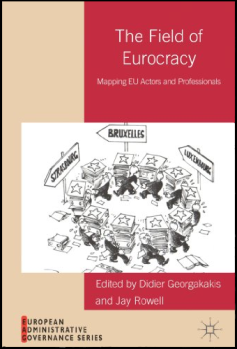 Europe is an elite project. That is more or less a cliché, widely cited, widely accepted. Moreover, there is a widely held view that the original European civil servants – the Eurocracy – was critical in developing a strongly internationalist atmosphere in Brussels to offset national interests and was crucial in the building of the European Project. Now an important new book, co-edited by Didier Georgakakis, professor of political science at the University of Paris, sets out to track the role and influence of this Autocracy. In The Field of Eurocracy: Mapping EU Actors and Professionals (European Administrative Governance) (Pal grave 2013, coedited with Dr. Jay Rowell, published in English last month) Authors use extensive empirical fieldwork to shed light on values and behavioural patterns of the power-brokers of the Europe theatre. Following the theories of Pierre Bourdieu, they investigate the meaning of Eurocracy in public discourses, those in the closed enclaves in the European Parliament, the Commissions, as well as the lobbies, the European Central Bank, trade unions, diplomacy and the media. The book is important in shedding light on policy-making, power centres, and political dialogue on European supranational and national levels. Developing a bioeconomy using resources from land and sea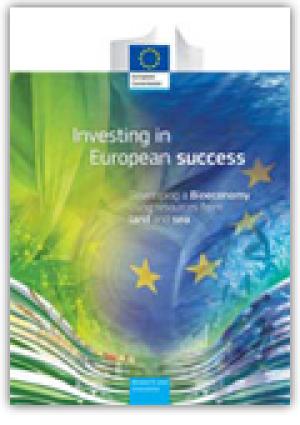 The goal of the Commission’s strategy and action plan “Innovating for Sustainable Growth: a Bioeconomy for Europe” is a more innovative and low-emissions economy, reconciling demands for sustainable agriculture and fisheries, food security and the sustainable use of renewable biological resources for industrial purposes, while ensuring biodiversity and environmental protection. This booklet presents a selection of projects that show Europe’s investment in Research and Innovation as the cornerstone of the Bioeconomy strategy. Read moreEmpowering European Small and Medium-sized Enterprises (SMEs) to Innovate and Grow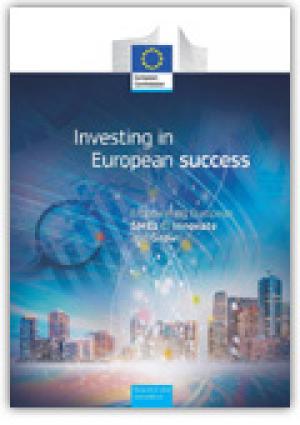 Twelve stories about how SMEs made a real difference to EU citizens' everyday lives, in fields as varied as healthcare, construction, eco-tourism or agriculture, thanks to EU support to their research, development and innovation activities. Read and discover how innovation-driven SMEs managed to create business opportunities from responding to societal challenges!More information CERN CourierJanuary/February 2014, Volume 54 Issue 1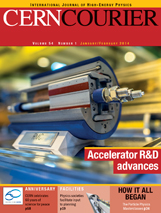 Download digital editionH2020-leit-bio- 2015-1 Общият бюджет на процедурата е 29 600 000 EUR.Необходимо е да участват три юридически лица, като всяко от тях е регистрирано в различна държава-членка на ЕС или асоциирана към ЕС страна. Трите юридически лица трябва да са независими едно от друго. Предложения могат да се подават по следните теми:BIOTEC-2-2015: New bioinformatics approaches in service of biotechnology BIOTEC-6-2015: Metagenomics as innovation driver Краен срок:  24 февруари 2015, 17.00 Brussels local time Втора фаза: 11 юни 2015, 17.00 Brussels local time HORIZON 2020: Nanotechnologies, Advanced Materials And Production 1. Call for nanotechnologies, advanced materials and production (H2020-NMP-ERA-NET- 2015) Indicative budget earmarked under this call for proposals is at 10 000 000 EUR Topics covered with this call: NMP-14-2015: ERA-NET on Materials (including Materials for Energy)  Type of action: ERA NET Cofund.One legal entity established in a MS or AC. Deadline: 26 March 2015, 17.00 Brussels local time NMP-09-2014: Networking of SMEs in the nano-biomedical sector NMP-27-2014: Coordination of EU and international efforts in safety of nanotechnology NMP-31-2014: Novel visualization tools for enhanced nanotechnology awareness NMP-33-2014: The materials »common house« NMP-36-2014: Facilitating knowledge management, networking and coordination in NMP NMP-37-2014: Practical experience and facilitating combined funding for large-scale RDI initiatives NMP-38-2014: Presidency events NMP-39-2014: Support for NCPs NMP-34-2014: Networking and sharing best practicfes in management of new advanced materials through the eco-design of products, eco-innovation and product life cycle management Type of action: Coordination and Support Action 4.Call for nanotechnologies, advanced materials and production (H2020-NMP-2014- two-stage)Indicative budget earmarked under this call for proposals is at 114 200 000 EUR.Topics covered with this call: NMP-10-2014: Biomaterials for the treatment of diabetes mellitus NMP-13-2014: Storage of energy produced by decentralised sources NMP-18-2014: Materials solutions for use in the creative industry sector NMP-20-2014: Widening materials models NMP-21-2014: Materials-based solutions for protection or preservation of European cultural heritage NMP-26-2014: Joint EU & MS activity on the next phase of research in support of regulation NANOREG II NMP-28-2014: Assessment of environmental fate of nanomaterials NMP-35-2014: Business models with new supply chains for sustainable customer-driven small series production Type of action: Research and Innovation Action5.Call for nanotechnologies, advanced materials and production (H2020-NMP-2015- two-stage)Indicative budget earmarked under this call for proposals is at 152 000 000 EUR.Topics covered with this call: NMP-11-2015: Nanomedicine therapy for cancer NMP-12-2015: Biomaterials for treatment and prevention of Alzheimer's disease NMP-15-2015: Materials innovations for optimisation of cooling in power plants NMP-16-2015: Extended in-service service of advanced functional materials in energy technologies (capture, conversion, storage and/or transmission of energy) NMP-19-2015: Materials for severe operating conditions, including added-value funcionalities NMP-22-2015: Fibre-based materials for non-clothing applications NMP-23-2015: Novel materials by design for substituting critical materials NMP-24-2015: Low-energy solutions for drinking water production NMP-29-2015: Increasing the capacity to perform nyno-safety assessment NMP-30-2015: Next generation tools for risk governance of nanomaterials Type of action: Research and Innovation Action, Innovation ActionsMaking Science Education and Careers Attractive for Young People (HORIZON 2020) The following calls are available: Call for making science education and careers attractive for young people (H2020-SEAC-2015-1)Indicative budget earmarked under this call for proposals is at 10 400 000 EUR.Topics covered with this call: SEAC-1-2015: Innovative ways to make science education and scientific careers attractive to young people SEAC-4-2015: EURAXESS outreach activities Type of action: Research and Innovation Action, Coordination and support Action Three legal entities. Each of the three shall be established in a different MS of AC. All three legal entities shal be independent of each other. For Coordination and Support Action: One legal entity established in a MS or AC.Deadline: 16 September 2015, 17.00 Brussels local timeCall for making science education and careers attractive for young people (H2020-SEAC-2014-1)Indicative budget earmarked under this call for proposals is at 12 200 000 EUR. Topics covered with this call: SEAC-1-2015: Innovative ways to make science education and scientific careers attractive to young people SEAC-4-2015: EURAXESS outreach activities Type of action: Research and Innovation Action, Coordination and support Action Three legal entities. Each of the three shall be established in a different MS of AC. All three legal entities shal be independent of each other. For Coordination and Support Action: One legal entity established in a MS or AC.Deadline: 16 September 2015, 17.00 Brussels local timeCall for making science education and careers attractive for young people (H2020-SEAC-2014-1)Indicative budget earmarked under this call for proposals is at 12 200 000 EUR. For Coordination and Support Action: One legal entity established in a MS or AC Deadline: 2 October 2014, 17.00 Brussels local time 